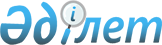 О внесении изменений и дополнений в постановление Правительства Республики Казахстан от 27 июня 2011 года № 716 "Об утверждении Типового договора организации регулярных автомобильных перевозок пассажиров и багажа"
					
			Утративший силу
			
			
		
					Постановление Правительства Республики Казахстан от 12 марта 2014 года № 230. Утратило силу постановлением Правительства Республики Казахстан от 10 августа 2015 года № 622      Сноска. Утратило силу постановлением Правительства РК от 10.08.2015 № 622 (вводится в действие по истечении десяти календарных дней после дня его первого официального опубликования).      Правительство Республики Казахстан ПОСТАНОВЛЯЕТ:



      1. Внести в постановление Правительства Республики Казахстан от 27 июня 2011 года № 716 «Об утверждении Типового договора организации регулярных автомобильных перевозок пассажиров и багажа» (САПП Республики Казахстан, 2011 г., № 43, ст. 573) следующие изменения и дополнения:



      в Типовом договоре организации регулярных автомобильных перевозок пассажиров и багажа, утвержденном указанным постановлением:



      главу 1 изложить в следующей редакции:

      «1. Предмет договора

      1.1. Организатор предоставляет право обслуживания регулярных маршрутов общего пользования, а перевозчик принимает на себя обязанности по обслуживанию перевозок по нижеперечисленным маршрутам.                                                              »;



      подпункт 2.1.3. исключить;



      подпункт 2.1.6 изложить в следующей редакции:

      «2.1.6. Обеспечить продажу проездных документов (билетов) и багажных квитанций при осуществлении регулярных автомобильных перевозок пассажиров и багажа на всех остановочных пунктах маршрута – самостоятельно либо через пассажирские агентства, автовокзалы, автостанции и (или) пункты обслуживания пассажиров, в том числе электронную продажу проездных документов (билетов) и багажных квитанций, а также осуществлять контроль за их наличием у пассажиров.»;



      подпункты 2.1.10, 2.1.11 и 2.1.12 изложить в следующей редакции:

      «2.1.10. Использовать для перевозки предусмотренные настоящим договором количество и тип (класс) автобусов, троллейбусов и микроавтобусов.

      2.1.11. Соблюдать расписание движения автобусов, троллейбусов, микроавтобусов, используемых на маршруте.

      2.1.12. Обеспечить в соответствии с установленными требованиями наличие на автобусах, троллейбусах, микроавтобусах маршрутных указателей, в салонах – необходимого перечня информации для пассажиров.»;



      дополнить подпунктами 2.1.13., 2.1.14. и 2.1.15. следующего содержания:

      2.1.13. Оборудовать автотранспортные средства устройствами вызова экстренных оперативных служб.

      2.1.14. Оборудовать автотранспортные средства устройствами непрерывной передачи данных в режиме реального времени о скорости, соблюдении маршрута и расписания движения с представлением информации организатору перевозок.

      2.1.15. Соблюдать национальные стандарты.»;



      пункт 2.2.2. изложить в следующей редакции: 

      «2.2.2. Осуществлять контроль за соблюдением установленного расписания движения автобусов, микроавтобусов, троллейбусов.»;



      дополнить главой 2-1 следующего содержания:

      «2-1. Требования по обновлению автобусов, микроавтобусов, троллейбусов, используемых на маршруте

      2-1.1. Перевозчик по истечении не более 2-х лет обязан провести обновление автобусов, микроавтобусов, троллейбусов, используемых на маршруте в соответствии с приложением 1 к настоящему договору;»;



      в пункте 4.1:



      абзацы четвертый и пятый изложить в следующей редакции:

      «наличие дорожно-транспортных происшествий (ДТП) с человеческими жертвами по вине перевозчика в связи с неисполнением обязанности, предусмотренной подпунктом 2) пункта 2 статьи 22 Закона Республики Казахстан от 4 июля 2003 года «Об автомобильном транспорте;

      использование на маршруте в течение одного года три и более раз автобусов, микроавтобусов, троллейбусов, не соответствующих требованиям пункта 2.1.1 настоящего договора;»;



      дополнить абзацами седьмым и восьмым следующего содержания:

      «наличие в течение одного года трех и более дорожно-транспортных происшествий (ДТП) с человеческими жертвами по вине водителя (водителей) на одном маршруте;

      неисполнение требований пункта 2-1.1. настоящего договора.»;



      пункт 5.2. изложить в следующей редакции: 

      «5.2. Расписания, схемы движения по маршрутам и тарифной сетки, а также тип (класс) и количество автобусов, троллейбусов, микроавтобусов, используемых на маршруте, приводятся в отдельном приложении в соответствии с приложением 2 к настоящему договору. 

      Если установленный местными исполнительными органами областей (города республиканского значения, столицы) тариф не покрывает затраты на перевозку, а также перевозку пассажиров и багажа на льготных условиях или бесплатно, в договоре предусматриваются размеры и сроки выплаты компенсаций перевозчику в соответствии с законодательством Республики Казахстан.»;



      дополнить пунктом 5.8. следующего содержания:

      «5.8 Требования подпунктов 2.1.13. и 2.1.14. пункта 2.1. настоящего типового договора вводятся в действие в отношении договоров, которые будут заключаться с 1 января 2015 года.»;



      дополнить пунктом 6.2. следующего содержания:

      «6.2. При обновлении автобусов, микроавтобусов, троллейбусов, используемых на маршруте согласно приложению 1 к настоящему договору, действие договора продлевается на 10 лет.»;



      дополнить указанный типовой договор организации регулярных автомобильных перевозок пассажиров и багажа приложениями 1 и 2 согласно приложениям 1 и 2 к настоящему постановлению.



      2. Настоящее постановление вводится в действие по истечении десяти календарных дней после дня его первого официального опубликования.      Премьер-Министр

      Республики Казахстан                     С. Ахметов

Приложение 1       

к постановлению Правительства

Республики Казахстан   

от 12 марта 2014 года № 230 Приложение 1     

к Типовому договору 

организации регулярных

автомобильных перевозок

пассажиров и багажа                                   Таблица

         по обновлению автобусов, микроавтобусов, троллейбусов,

                          используемых на маршруте       «+» - допускается эксплуатация автобусов, микроавтобусов, троллейбусов на маршруте;

      «-» - не допускается эксплуатация автобусов, микроавтобусов, троллейбусов на маршруте;

      * - при определении от общего количества автобусов, микроавтобусов, троллейбусов, количество автобусов, микроавтобусов, троллейбусов от установленного процентного значения при значении 0,5 и более количество определяется в сторону увеличения (1 автобус, микроавтобус, троллейбус).

Приложение 2        

к постановлению Правительства

Республики Казахстан   

от 12 марта 2014 года № 230Приложение 2    

к Типовому договору 

организации регулярных

автомобильных перевозок

пассажиров и багажа   Информация,

содержащаяся в расписании, схеме движения по маршруту

и тарифной сетке, а также по типу (классу) и количеству

автобусов, троллейбусов, микроавтобусов,

используемых на маршруте      1. Расписание движения автобусов, троллейбусов, микроавтобусов должно содержать следующую информацию:

      1) наименование маршрута;

      2) наименование остановочных пунктов;

      3) расстояние между остановочными пунктами;

      4) разбивка по рейсу в одном направлении по времени прибытия, стоянки, отправления, движения, средней скорости движения и обратном;

      5) периодичность осуществления маршрута в годовом, квартальном, месячном, недельном или дневном измерении;

      6) наименование перевозчика;

      7) наименование государственного или местного исполнительного органа, фамилия и инициалы должностного лица и его подпись с указанием даты подписания, скрепленная печатью указанного органа.

      2. Схема движения автобусов, троллейбусов, микроавтобусов по маршруту движения должна содержать следующую информацию:

      1) наименование маршрута;

      2) наименование остановочных пунктов;

      3) наименование перевозчика;

      4) опасные участки и их характеристики;

      5) наименование государственного или местного исполнительного органа, фамилия и инициалы должностного лица и его подпись с указанием даты подписания, скрепленная печатью указанного органа.

      3. Тарифная сетка должна содержать следующую информацию:

      1) наименование маршрута;

      2) наименование остановочных пунктов;

      3) наименование перевозчика;

      4) стоимость проезда пассажиров, провоза багажа и льготного проезда пассажира;

      5) наименование государственного или местного исполнительного органа, фамилия и инициалы должностного лица, и его подпись с указанием даты подписания, скрепленная печатью указанного органа.

      4. Информация по типу (классу) и количеству автобусов, троллейбусов, микроавтобусов, используемых на маршруте:

      1) государственный номер автобуса, троллейбуса, микроавтобуса;

      2) тип (класс) автобуса, троллейбуса, микроавтобуса;

      3) год выпуска автобуса, троллейбуса, микроавтобуса;

      4) количество автобусов, троллейбусов, микроавтобусов.
					© 2012. РГП на ПХВ «Институт законодательства и правовой информации Республики Казахстан» Министерства юстиции Республики Казахстан
				№Номер маршрутаНаименование маршрутаКоличество работающих автобусов, микроавтобусов, троллейбусовСрок эксплуатации автобусов, микроавтобусов, троллейбусовКоличество автобусов,

микроавтобусов, троллейбусов*Количество автобусов,

микроавтобусов, троллейбусов*Количество автобусов,

микроавтобусов, троллейбусов*Количество автобусов,

микроавтобусов, троллейбусов*Количество автобусов,

микроавтобусов, троллейбусов*Количество автобусов,

микроавтобусов, троллейбусов*Количество автобусов,

микроавтобусов, троллейбусов*Срок эксплуатации автобусов, микроавтобусов, троллейбусов2-34-67-1011-1516-2526-5051 и болеедо 7 лет+++++++от 7 до 12 лет50 %25 %20 %20 %20 %20 %20 %от 12 до 15 лет -25 %25 %25 %24 %22 %21 %более 15 лет---4 %6 %10 %15 %